                          7.ročník            „MEMORIÁLU Mohelnických kuželkářů“Místo konání: kuželna Mohelnice,ul. Smetanova (Pension Residence)Datum       4. 9.  -  8. 9. 2017Hrací dny : PO-PÁ - 15.00 – 20.00 hod.Disciplína : dvojice 2 x 100 hsKategorie :  muži,ženy a smíšené (registrovaní i neregistrovaní)Startovné : 200 Kč / dvojiciPřihlášky : Dušan Sedláček , tel: 602 503 437 ,Email : sedlacek48@seznam.cz Do 3.září 2017Předpis : hraje se dle pravidel a soutěžního řádu kuželkářského sportuKaždý startující má právo na 8 cvičných hodů.Ceny : dle pořadí 1. - 3. místo v kategorii muži+smíšené                               1.- 3. místo v kategorii ženyTěšíme se na Vaši účastObčerstvení zajištěno                Dušan Sedláček                                              Milan Šula        Organizační pracovník                                     Předseda oddílu                         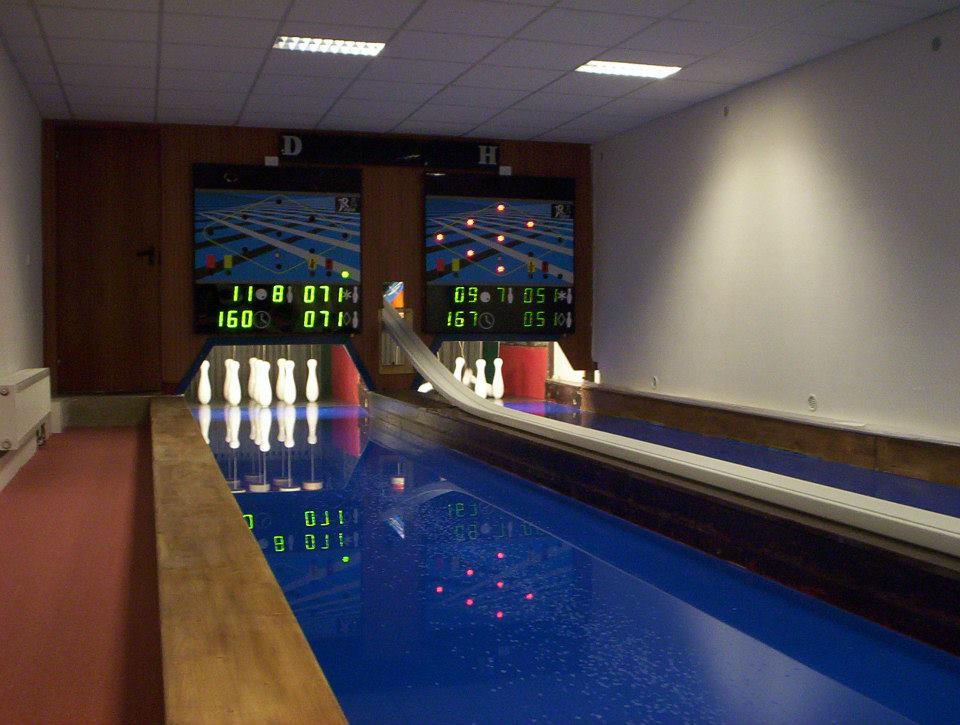 